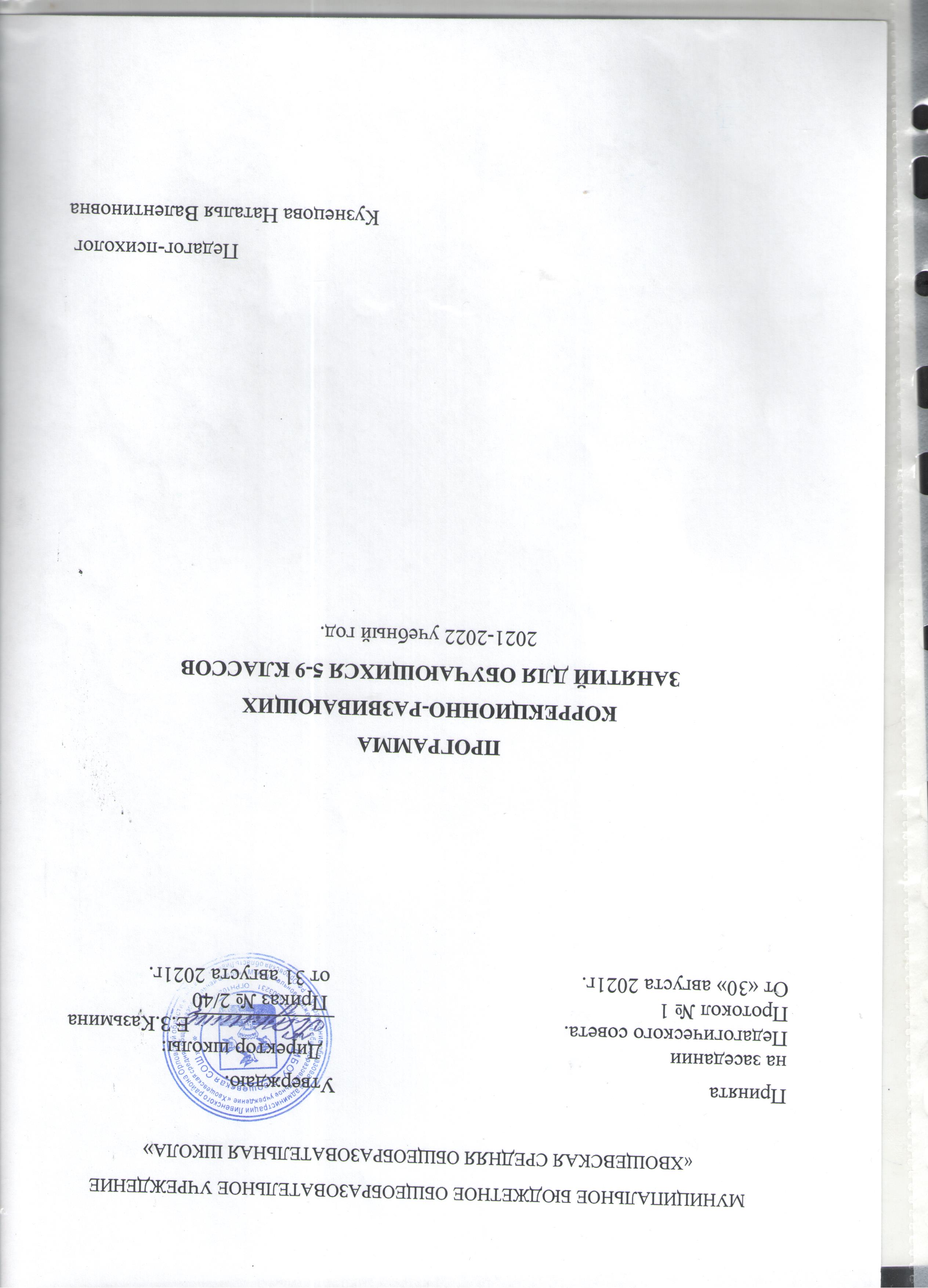 Пояснительная запискаОдной из важнейших задач основного общего образования в соответствии с Федеральным государственным образовательным стандартом основного общего образования обучающихся с ограниченными возможностями здоровья является создание специальных условий для получения образования в соответствии с возрастными, индивидуальными особенностями и особыми образовательными потребностями, развитие способностей и творческого потенциала каждого обучающегося как субъекта отношений в сфере образования.Данная программа может быть реализована с использованием электронного обучения и дистанционных образовательных технологий.Программа разработана на основе следующих документов:    -Федерального закона  «Об образовании в Российской Федерации» от    29 декабря  2012 г. № 273-ФЗ;-Приказа Министерства образования и науки Российской Федерации от 30 августа 2013 г. N 1015 «Об утверждении Порядка организации и осуществления образовательной деятельности по основным общеобразовательным программам - образовательным программам начального общего, основного общего и среднего общего образования»;-СанПиНами 2.4.2.2821-10 "Санитарно-эпидемиологические требования к условиям обучения и организации обучения в общеобразовательных учреждениях", утвержденными постановлением Главного государственного санитарного врача РФ от 29.12.2010 №189 (с изм. от 29.06.2011, 25.12.2013, 24.11.2015);-СанПин 2.4.2.3286-15 «Санитарно-эпидемиологические требования к условиям и организации обучения и воспитания в организациях, осуществляющих образовательную деятельность по адаптированным основным образовательным программам для обучающихся с ОВЗ», утвержденный постановлением Главного государственного санитарного врача Российской Федерации от 10.07.2015 № 26;-Федеральным государственным образовательным стандартом основного общего образования (далее - ФГОС), утвержденным приказом Министерства образования и науки РФ от 6.10.2009 №373 (с изм. От 26.10.2010, 22.09.2011, 18.12.2012, 29.12.2014, 18.05.2015, 31.12.2015).                               Принципы проектирования и реализации программыУспешность и результативность реализации программы обеспечивается ее соответствием основополагающим принципам коррекционно-развивающего образования, которые направлены на реализацию ее цели и задач, а также регулируют содержание программы как в целом, так и в каждом конкретном случае.Соблюдение интересов ребенка. Принцип предполагает позиции специалистов оказывающих коррекционную помощь решать проблемы ребенка с максимальной пользой в его интересах.Преемственность. Принцип обеспечивает создание единого образовательного пространства и взаимосвязь коррекционной направленности обучения при переходе от начального общего образования к основному общему образованию; связь программы коррекционной работы с другими разделами программы основного общего образования.Системность. Принцип обеспечивает единство диагностики, коррекции и развития, т. е. системный подход к анализу особенностей развития и коррекции нарушений детей с ЗПР , а также всесторонний многоуровневый подход специалистов различного профиля, взаимодействие и согласованность их действий в решении проблем ребенка; участие в данном процессе всех участников образовательного процесса.Непрерывность. Принцип обеспечивает непрерывность коррекционной помощи для достижения максимально возможного решения проблем детей.Вариативность. Предполагает создание вариативных условий для получения образования детьми с разной структурой и степенью выраженности нарушений развития.Рекомендательный характер оказания помощи. Принцип предполагает соблюдение прав родителей (законных представителей) выбирать формы получения детьми образования, формы обучения, защищать законы и права интересов детей.Принцип взаимодействия с социальными партнерами. Принцип обеспечивает возможность сотрудничества с социально-культурными учреждениями муниципалитета по вопросам преемственности обучения, развития, социализации и здоровьесбережения детей с ЗПР Принцип создания ситуации успеха. Принцип предполагает создание условий для раскрытия индивидуальных способностей детей с ЗПР в урочной и внеурочной деятельности.Программа для обучающихся с ЗПР разработана с учетом психолого-педагогической характеристики обучающихся с задержкой психического развития.Обучающиеся с ЗПР — это дети, имеющее недостатки в психологическом развитии, подтвержденные ПМПК и препятствующие получению образования без создания специальных условий. Это преимущественно учащиеся с нормальным интеллектом, у которых отсутствует мотивация к учебе, либо имеется отставание в овладении школьными навыками (чтения, письма, счета). Отсутствие концентрации и быстрое рассеивание внимания приводят к тому, что им трудно или невозможно функционировать в большой группе и самостоятельно выполнять задания. Кроме того, излишняя подвижность и эмоциональные проблемы являются причинами того, что они, несмотря на их возможности, не достигают желаемых результатов. Обучающемуся с ЗПР необходим хорошо структурированный материал. Для них важно обучение без принуждения, основанное на интересе, успехе, доверии, рефлексии изученного материала. Важно, чтобы школьники через выполнение доступных по темпу и характеру, личностно ориентированных заданий поверили в свои возможности, испытали чувство успеха, которое должно стать сильнейшим мотивом, вызывающим желание учиться.Цель программы — создание условий для максимального удовлетворения особых образовательных потребностей обучающегося с ЗПР, обеспечивающих усвоение им социального и культурного опыта.Задачи: развитие и коррекция эмоционально-волевой сферы обучающихся; совершенствование навыков социализации и расширение социального взаимодействия со сверстниками (совместно с социальным педагогом); разработка и осуществление развивающих программ; психологической профилактике, направленной на сохранение, укрепление и развитие психологического здоровья учащихся с ОВЗ.Программа коррекционной работы предусматривает индивидуализацию специального сопровождения обучающегося с ЗПР. Содержание программы коррекционной работы для обучающегося определяется с учетом его особых образовательных потребностей на основе рекомендаций ПМПК Описание места коррекционного курса в учебном планеКоррекционно-развивающая область, согласно требованиям Стандарта, является обязательной частью внеурочной деятельности и представлена фронтальными и(или) индивидуальными коррекционно-развивающими занятиями, направленными на коррекцию дефекта и формирование навыков адаптации личности в современных жизненных условиях. Коррекционно-развивающие занятия могут проводиться в индивидуальной и групповой форме и относятся к внеурочной деятельности.Программа предназначена для 5-9 классов и рассчитана на 170 учебных часов, по 1 часу в неделю.Программа предназначена для 5 класса и рассчитана на 34 часа, по 1 часу в неделю.Программа предназначена для 6 класса и рассчитана на 34 часа, по 1 часу в неделю.Программа предназначена для 7 класса и рассчитана на 34 часа, по 1 часу в неделю.Программа предназначена для 8 класса и рассчитана на 34 часа, по 1 часу в неделю.Программа предназначена для 9 класса и рассчитана на 34 часа, по 1 часу в неделю.Программу коррекционно-развивающих занятий реализует педагог-психолог в соответствии с предложенными обучающимся рекомендациями ПМПК. Занятия могут быть как индивидуальными, так и групповыми (количество участников в группе: 10-15 человек)Планируемые результатыРезультатами освоения коррекционно-развивающей области адаптированной основной общеобразовательной программы основного общего образования являются:-формирование учебной мотивации, -стимуляция сенсорно-перцептивных, мнемических и интеллектуальных процессов; -гармонизация психоэмоционального состояния, -формирование позитивного отношения к своему «Я», повышение уверенности в себе, -развитие самостоятельности, формирование навыков самоконтроля;- развитие способности к эмпатии, сопереживанию; -формирование продуктивных видов взаимоотношений с окружающими (в семье, классе), -повышение социального статуса ребенка в коллективеОценка достижения обучающимся с задержкой психического развития планируемых результатов освоения программы коррекционной работыОценка результатов освоения обучающимся с ЗПР программы коррекционной работы, составляющей неотъемлемую часть АООП ОО, осуществляется в полном соответствии с требованиями ФГОС ОО обучающихся с ОВЗ.Основным объектом оценки достижений планируемых результатов освоения обучающимся с ЗПР программы коррекционной работы, выступает наличие положительной динамики обучающихся в интегративных показателях, отражающих успешность достижения образовательных достижений и преодоления отклонений развития.Оценка результатов освоения обучающегося с ЗПР программы коррекционной работы может осуществляться с помощью мониторинговых процедур.Стартовая диагностика позволяет наряду с выявлением индивидуальных особых образовательных потребностей и возможностей обучающихся, выявить исходный уровень развития интегративных показателей, свидетельствующий о степени влияния нарушений развития на учебно-познавательную деятельность и повседневную жизнь.Текущая диагностика используется для осуществления мониторинга в течение всего времени обучения обучающегося на начальной ступени образования. При использовании данной формы мониторинга можно использовать экспресс-диагностику интегративных показателей, состояние которых позволяет судить об успешности (наличие положительной динамики) или неуспешности (отсутствие даже незначительной положительной динамики) обучающегося с ЗПР в освоении планируемых результатов овладения программой коррекционной работы. Данные экспресс-диагностики выступают в качестве ориентировочной основы для определения дальнейшей стратегии: продолжения реализации разработанной программы коррекционной работы или внесения в нее определенных корректив.Целью итоговой диагностики выступает оценка достижений обучающегося с ЗПР в соответствии с планируемыми результатами освоения обучающимися программы коррекционной работы.Основой оценки продвижения ребенка в социальной (жизненной) компетенции служит анализ изменений его поведения в повседневной жизни - в школе и дома.В случаях стойкого отсутствия положительной динамики в результатах освоения программы коррекционной работы обучающегося в случае согласия родителей (законных представителей) необходимо направить на расширенное психолого-медико-педагогическое обследование для получения необходимой информации, позволяющей внести коррективы в организацию и содержание программы коррекционной работы. Результаты освоения обучающегося с ЗПР программы коррекционной работы не выносятся на итоговую оценку.Содержание и структура программы коррекционно-развивающих занятийПрограмма коррекционно-развивающих занятий состоит из следующих разделов: – диагностика и развитие познавательной сферы и целенаправленное формирование высших психических функций (формирование учебной мотивации, активизация сенсорно-перцептивной, мнемической и мыслительной деятельности, развития пространственно-временных представлений); – диагностика и развитие эмоционально-личностной сферы и коррекция ее недостатков (гармонизация психоэмоционального состояния, формирование позитивного отношения к своему «Я», повышение уверенности в себе, развитие самостоятельности, формирование навыков самоконтроля, создание ситуации успешной деятельности); –диагностика и развитие коммуникативной сферы и социальная интеграции (развитие способности к эмпатии, сопереживанию); – формирование продуктивных видов взаимодействия с окружающими (в семье, классе), повышение социального статуса обучающегося в коллективе, формирование и развитие навыков социального поведения (формирование правил и норм поведения в группе, адекватное понимание социальных ролей в значимых ситуациях); – формирование произвольной регуляции деятельности и поведения, формирование способности к планированию и контролю. Программа коррекционной работы предусматривает индивидуализацию специального сопровождения обучающегося с ЗПР. Содержание программы коррекционной работы для обучающегося определяется с учетом его особых образовательных потребностей на основе рекомендаций ПМПК, индивидуальной программы реабилитации.Общая характеристика коррекционного курсаПрограммно-методический материал включает 9 разделов:Диагностика познавательной сферы и эмоционального восприятия.Коррекция когнитивных процессов "Я познаю мир".Развитие эмоционально-личностной сферы ребенка.Развитие эмоционально-волевой сферы ребенка.Коррекция и развитие социальных и коммуникативных умений.Коррекция эмоционально-личностной сферы и поведения "Познавая себя и других".Коррекция и развитие эмоционально-личностной сферы "Профессиональное самоопределение».Коррекция и развитие навыков саморегуляции «Я учусь владеть собой».Содержание каждого раздела представлено по принципу от простого к сложному. Сначала проводится работа, направленная на расширение диапазона воспринимаемых ощущений учащегося, стимуляцию активности. Под активностью подразумеваются психические, физические, речевые реакции обучающегося, например, эмоционально-двигательная отзывчивость, концентрация внимания... В дальнейшем, в ходе обучения, формируются сенсорно-перцептивные действия. Ученик учится не только распознавать свои ощущения, но и перерабатывать получаемую информацию, что в будущем поможет ему лучше ориентироваться в окружающем мире.Данная программа состоит из серии специально организованных коррекционно-развивающих занятий, составленных с учётом уровня развития детей, их возрастных и индивидуальных особенностей. В ходе психокоррекционных занятий применяются разные формы взаимодействия с обучающимися, направленные на преодоление или ослабление проблем в психическом и личностном развитии, гармонизацию личности и межличностных отношений учащихся.Планируемые личностные результаты:Оценка эффективности коррекционной программы осуществляется на протяжении всего учебного года и всего периода обучения. Оценка результатов проводится на начальном и заключительном этапе работы, промежуточные результаты оцениваются по результатам работы в каждом классе:в познавательной сфере:-выделять некоторые существенные, общие и отличительные свойства хорошо знакомых предметов;-устанавливать видо-родовые отношения предметов;-делать простейшие обобщения, сравнивать, классифицировать на наглядном материале;-пользоваться знаками, символами, предметами-заместителями;-читать; писать; выполнять арифметические действия;-наблюдать под руководством взрослого за предметами и явлениями окружающей действительности;-работать с несложной по содержанию и структуре информацией;в коммуникативной сфере:-вступать в контакт и работать в коллективе (учитель−ученик, ученик–ученик, ученик–класс, учитель−класс);-использовать принятые ритуалы социального взаимодействия с одноклассниками и учителем;-обращаться за помощью и принимать помощь;-сотрудничать с взрослыми и сверстниками в разных социальных ситуациях;-договариваться и изменять свое поведение в соответствии с объективным мнением большинства в конфликтных или иных ситуациях взаимодействия с окружающими;-ориентироваться в спектре профессий;-формировать установки на безопасный, здоровый образ жизни, наличие мотивации к труду, работе на результат, бережному отношению к материальным и духовным ценностям:в эмоционально-волевой сфере:-выплескивать гнев в приемлемой форме, а не физической агрессией;-адекватно воспринимать окружающую действительность и самого себя;-доброжелательно относиться, сопереживать, конструктивно взаимодействовать с людьми;-сочувствовать другим, своим сверстникам, взрослым и живому миру.Структура уроков психологического развитияМатериал каждого занятия рассчитан на 40 минут.1. Вводная часть.  Задачей вводной части является создание у обучающихся определенного положительного эмоционального состояния. Важным моментом вводной части является выполнение упражнений для улучшения мозговой деятельности. Для каждого урока подобраны специальные упражнения, стимулирующие те психические функции, которые подлежат развитию на данном уроке.2. Основная часть. Тренировка психических механизмов, лежащих в основе познавательных способностей: памяти, внимания, воображения, мышления. Задания, используемые на этом этапе занятия, не только способствуют развитию этих столь необходимых качеств, но и позволяют, неся соответствующую дидактическую нагрузку, углублять знания ребят, разнообразить методы и приёмы познавательной деятельности, выполнять творческие упражнения. Все задания подобраны так, что степень их трудности увеличивается от занятия к занятию. Для достижения развивающего эффекта необходимо неоднократное выполнение заданий. Однако для предотвращения снижения интереса обучающихся к повторным выполнениям одного и того же задания обеспечивается разнообразием внешнего оформления содержания ряда заданий, но сохраняется единство их внутренней психологической направленности. Реализуется принцип «спирали», т.е. возвращение к одному и тому же заданию, но на более высоком уровне трудности.Заключительная часть.  Задача заключительной части: подведение итогов занятия, обсуждение результатов работы обучающихся и тех трудностей, которые у них возникали при выполнении заданий. Существенным моментом здесь являются ответы обучающихся на вопрос, чем же они занимались и чему научились на данном уроке. В заключительную часть занятия так же включаются упражнения на дыхание, расслабление, упражнения выполняются под музыку.Тематическое планирование
с определением основных видов учебной деятельности5 класс6 класс7 класс8 класс9 классПоурочное тематическое планирование 5 класс6 класс7 класс8 класс9 классОписание материально-технического обеспечения образовательной деятельностиДля проведения коррекционной работы и реализации межпредметных связей требуется специально организованная предметно-пространственная развивающая среда:функционально ориентированные игрушки и пособия для развития сенсорно-моторных функций (строительные конструкторы с комплектом цветных деталей, раскладные пирамидки, плоские и объемные геометрические фигуры разной величины, полоски цветного картона разной длины и ширины, геометрическое лото, сенсорные модули и др.);игрушки и пособия для развития тонкой моторики, спортивный инвентарь для развития крупной моторики (мячи разной величины: массажные и гладкие, кольцебросы, шнуровки и т.д.);спортивный инвентарь для развития крупной моторики (шнуровки, мозаики, мячи, кольцебросы, обручи, сенсорная “тропа” для ног, массажный коврик, полусфера и др.);оборудование для занятий музыкой, ритмикой, изобразительной деятельностью (музыкальное сопровождение для релаксации и для физминуток, звучащие музыкальные инструменты, изобразительные материалы и др.);оборудование сенсорной комнаты (оптиковолокно, воздушно-пузырьковая труба, сухой душ, сухой бассейн, тактильные дорожки и др.);материал техники АРТ-терапии (различные куклы, сюжетные игрушки, элементы одежды, сюжетные картинки, журналы, вырезки, альбомные листы формата А1, А2, А3, А4, А5, краски, гуашь, цветная бумага, кисти, баночки для воды, пластилин, восковые карандаши, принадлежности для ароматерапии и др.);иллюстративный наглядный материал, направленный для понимания ситуаций межличностного взаимодействия, эмоциональных проявлений;мультимедийное сопровождение, видео презентации к урокам в соответствии с тематикой занятий;аудиозаписи для релаксации и рисования: звуки природы, цветотерапия, инструментальная музыка, детские песни и т.д.;комплекты раздаточных пособий, дидактических материалов, сюжетных картинок, фотографий;Предметы для нанизывания на стержень, шнур, нить (кольца, шары, бусины), звучащие предметы для встряхивания, предметы для сжимания (мячи различной фактуры, разного диаметра), вставления (стаканчики одинаковой величины) и др.;тетради для работ учащихся.Перечень учебно-методических средств обученияАйхингер А., В. Холл "Психодрама в детской групповой терапии". -М: ГЕНЕЗИС, 2003Алябьева Е.А. Психогимнастика в начальной школе. М., 2005.Башаева Т.В. Развитие восприятия у детей. Ярославль, 1998Борякова Н.Ю., Соболева А.В., Ткачева В.В. Практикум по развитию мыслительной деятельности у дошкольников. М., 2000Венгер Л.А., Пилюгина Э.Г., Венгер Н.Б. Воспитание сенсорной культуры ребёнка. М., 1988Винник М. О. "Задержка психического развития". - Ростов - на -Дону: "ФЕНИКС", 2007.Винокурова Н. Лучшие тесты на развитие творческих способностей. – М., 1999 г.Власова Т.А., Певзнер М.С. О детях с отклонениями в развитии/ Власова Т.А., Певзнер М.С. – М.: Просвещение, 1973.Гаврина С. Е., Кутявина Н. Л. и др. Развиваем мышление. – М. , 2003.Галанов А.С. Игры которые лечат (для детей от 5 до 7 лет). - М., 2005 - 96 с.Гунина Е. В. "Диагностика и коррекция мышления неуспевающих школьников". - КЛИО, 1997.Дереклеева Н.И., Двигательные игры, тренинги и уроки здоровья. 1-5 классы. М., 2004 Дидактические игры для дошкольников с нарушениями слуха. Сборник игр для педагогов и родителей. Под ред. Л.А. Головчиц М., 2006Дубровина И.В. - Психокоррекционная и развивающая работа с детьми - М., 1999 г.Елизаров А.Н. Концепции и методы психологической помощи/ Елизаров А.Н. Ось – 89, 2007.Забрамная С. Д. "От диагностики к развитию". - М: Новая школа, 1998.Заваденко Н.Н. Как понять ребенка: дети с гиперактивностью и дефицитом внимания. М., 2000Зинкевич-Евстигнеева Т.Д., Нисневич Л.А. Как помочь «особому» ребёнку. Книга для педагогов и родителей. СПб., 2001Игры - обучение, тренинг, досуг...// Под ред. В. В. Петруссинского. В 4-х томах. - М.: Новая школа, 1994.Иншакова О.Б., Колесникова А.М. Пространственно-временные представления: обследование и формирование у школьников с экспрессивной алалией. М., 2006Истратова О. Н. "Практикум по детской психокоррекции: Игры, упражнения, техники". - Ростов-на-Дону "Феникс", 2008.Катаева А.А., Стребелева Е.А. Дидактические игры и упражнения в обучении умственно отсталых дошкольников. М., 1993Кащенко В.Г. Педагогическая коррекция/ Кащенко В.Г. – М.: ВЛАДОС., 1994.Кипнис М. "128 лучших игр и упражнений для любого тренинга. Как зарядить, оживить, настроить и сплотить группу". - М.: "ACT", СПб: Прайм - ЕВРОЗНАК, 2009.Козлов Н.И. Лучшие психологические игры и упражнения/ Козлов Н.И – Екатеринбург, 1998.Комплексная методика психомоторной коррекции // Под ред. А. В.Коррекционная педагогика/ Под.ред. Пузанова Б.П. – М.: Просвещение, 1979.Кряжева Н. Л. Мир детских эмоций. - Ярославль: "Академия развития", 2001.Лалаева Р.И., Гермаковска А. Нарушения в овладении математикой (дискалькулии) у младших школьников. Диагностика, профилактика и коррекция. СПб., 2005Леванова Е. А., Волошина А. Е. Игра в тренинге. Возможности игрового взаимодействия. - ПИТЕР, 2009 г.Локалова Н.П. 120 уроков психологического развития младших школьников (Психологическая программа развития когнитивной сферы учащихся I-IV классов). - М.: «Ось-89», 2006.Практикум по психологическим играм с детьми и подростками //Под ред. Битяновой М. Р. - ПИТЕР, 2002.Практическая психодиагностика. Методики и тесты. Учебное пособие/ редактор – составитель Райгородский Д.Я – Самара: Издательский Дом «БАХРАХ – М», 2007.Рихтерман Т.Д. Формирование представлений о времени у детей дошкольного возраста: книга для воспитателя детского сада. М., 1991Романов А.А. Игротерапия: как преодолеть агрессивность у детей - М., 2003 г.Руководство практического психолога: психологические программы развития личности в подростковом и старшем школьном возрасте //Под ред. И. В. Дубровиной. - М.: Академия, 1995.Рыскова Н.А. Поведенческие расстройства у детей. – М., 2004 г.Савенков А. И. Развитие логического мышления. – Ярославль, 2004.Семенович А. В. "Нейропсихологическая коррекция в детском возрасте. Метод замещающего онтогенеза" - М.: ГЕНЕЗИС, 2007 г.Семенович, А.В. Нейропсихологическая диагностика и коррекция в детском возрасте [Текст]/ А.В. Семенович. - М. «Академия», 2002.Семенченко П. М. "399 задач для развития ребёнка". - М.: 2000Симановский А.Э. Развитие творческого мышления детей. Ярославль, 1996Сиротюк А.Л. Обучение детей с учётом психофизиологии [Текст]/А.Л. Сиротюк - М., 2000Содержание и организация коррекционной работы в образовательном учреждении: учебно-методическое пособие для логопедов, психологов, воспитателей, учителей начальных классов, учителей дистанционного обучения детей-инвалидов, не посещающих общеобразовательные школы по состоянию здоровья, родителей, детей- инвалидов[Текст]/под ред. И.А. Крестининой. - Киров:ООО «Радуга-Пресс»,  2014. - 301 с.Тихомирова Л.Ф. Формирование и развитие интеллектуальных способностей ребёнка. М., 2000 СПб., 2000Фопелъ К. Как научить детей сотрудничать" в 4-х томах. М.: ГЕНЕЗИС, 2001.Цзен Н. В., Пахомов Ю. В. "Психотехнические игры и упражнения в спорте". - М: КЛАСС. 2001 г.Чистякова М. И. "Психогимнастика". - М: Просвещение, 1990Шмаков С, Безбородова Н. "От игры к самовоспитанию: сборник игр-коррекций". -М: Новая школа, 1993.ИНТЕРНЕТ - РЕСУРСЫ1. Журнал "Воспитание и обучение детей с нарушениями в развитии" http://www.schoolpress.ru jornal issues/razvitie/index.php2. Газета "Школьный психолог"3. "Фестиваль педагогических идей "Открытый урок" - http:// festival. I september.ru4. "Педагогическая библиотека" - http://www.pedlih.rti5. "Мир Психологии" - http://psychology.net.ru6. Презентации на сайте: http://www.danilova.ru7. Разработки занятий http://raduga.rkc-74.ru/p136aa1.htmlИспользуемая литература1.Бабкина Н. В. Радость познания. - М.: 2000 г.2.Бабкина Н. В. Жизненные компетенции как неотъемлемая составляющая содержания образования детей с задержкой психического развития // Воспитание школьников.- 2016.- № 7. 3.Бабкина Н. В. Саморегуляция в познавательной деятельности у детей с задержкой психического развития. Монография. М., 2016 (в монографии представлена комплексная программа коррекционно-развивающей работы по формированию осознанной регуляции в познавательной деятельности у детей с ЗПР, диагностические материалы).4.Бабкина Н. В. Современные подходы к оценке достижений и трудностей младших школьников с задержкой психического развития // Педагогика и психология образования.- 2016.- № 3. 5.Вильшанская А. Д. Специфика формирования приема понимания скрытого смысла пословиц и поговорок у детей с трудностями в обучении [Текст] // Воспитание и обучение детей с нарушениями развития. – 2014. - № 5. – С. 13-26.6.Винник М. О. "Задержка психического развития". - Ростов - на -Дону: "ФЕНИКС", 2007.7.Инденбаум Е. Л. Новый взгляд на старую проблему: к вопросу о формах отставания в психическом развитии, образовательных потребностях детей и возможных путях помощи // Воспитание и обучение детей с нарушениями развития. - 2011.-№5. 8.Инденбаум Е. Л., Трушкова А. А., Кованенко С. В., Кирилкина И. Г., Коростелева О.И. Практика применения функционально-уровневого подхода в организации обучения детей с ЗПР (с фрагментами статьи С.А. Домишкевича «Функционально-уровневый подход к диагностике и коррекции познавательной деятельности в норме и при отклонениях в развитии) // Дефектология.-2005.-№ 4.9.Инденбаум, Е. Л. Школьники с легкими формами интеллектуальной недостаточности: психолого-педагогическая диагностика и характеристика психосоциального развития. Монография. Иркутск, 2012.10.Ильина М. В. "Чувствуем, познаём, размышляем". - М.: АРКТИ, 2004.11.Истратова О. Н. "Практикум по детской психокоррекции: Игры, упражнения, техники". - Ростов-на-Дону "Феникс", 2008.12.Карелина И. О. "Эмоциональное развитие детей". - Ярославль: "Академия развития", 2006.13.Кипнис М. "128 лучших игр и упражнений для любого тренинга. Как зарядить, оживить, настроить и сплотить группу". - М.: "ACT", СПб: Прайм - ЕВРОЗНАК, 2009.14.Кряжева Н. Л. "Мир детских эмоций". - Ярославль: "Академия развития", 2001.15.Локалова Р. П. "90 уроков психологического развития школьников". - М.: 1995.16.Любимова Т. Е. "Учить не только мыслить, но и чувствовать". -Чебоксары: "КЛИО", 9417.Семенченко П. М. "399 задач для развития ребёнка". - М.: 200018. Холодова О. «Юным умницам и умникам»   19.Хухлаева О.В. «Тропинка к своему Я» Программа20. Подборка дидактических материалов.Предметная областьКоррекционный курсаКоличество часов за годКоличество часов за годКоличество часов за годКоличество часов за годКоличество часов за годПредметная областьКоррекционный курса5кл.6кл.7кл.8 кл.9кл.Коррекционный курсПсихокоррекция3434343434Итого:Итого:3434343434№ п/пНазвание разделовКол-во часовВиды учебной деятельности1Диагностика познавательной сферы и эмоционального восприятия2Выполнение тестовых заданий по определению уровня развития когнитивной сферы, определению социально-личностного и эмоционального развития в начале обучения2Коррекция когнитивных процессов "Я познаю мир"152.1Коррекция и развитие внимания и его свойств. Развитие произвольности психических процессов4Сосредотачивает сознание на определенных предметах или явлениях при одновременном отвлечении от других.2.2"Коррекция и развитие мышления и мыслительных операций. Развитие внутреннего плана действий"4Обобщает и классифицирует объекты, выделяет существенные признаки.2.3"Коррекция и развитие памяти. Обучение приёмам запоминания"4Развивает слуховую и зрительную память, запоминают большой по объему материал, а потом его воспроизводит.2.4"Коррекция и развитие восприятия и воображения".3Воспринимает контуры предметов, целостность предмета, учится ориентироваться в пространстве, развивает воображение.3Развитие эмоционально-личностной сферы ребенка153.1"Учимся видеть друг друга"3Начинает видеть характер и понимать других людей с использованием фотографии друзей, людей других рас, животных3.2"Этот странный взрослый мир"2Формирует умения видеть и понимать взрослых, которые окружают ребенка через понимание семьи.3.3"Фантазия характеров"3Формирует умение определить личностные черты других людей. Выполняет упражнение на передачу внутренних черт характера через выразительные позы. Сопоставляет различные черты характера3.4"Умение владеть собой"4Выполняет упражнения на снятие напряжения и вхождение в состояние расслабленности, на осознание телесных ощущений, на умение регулировать и контролировать свое поведение3.5«Культура общения»3Выполняет упражнения, направленные на формирование понятий общение и его видов.4Повторное тестирование2Диагностика детей для Выполнение тестовых заданий по определению уровня развития когнитивной сферы, определению социально-личностного и эмоционального развития в конце обученияИтого: 34 часаИтого: 34 часаИтого: 34 часа№ п/пНазвание разделовКол-во часовВиды учебной деятельности1Диагностика познавательной сферы и эмоционального восприятия2Выполнение тестовых заданий по определению уровня развития когнитивной сферы, определению социально-личностного и эмоционального развития в начале обучения2Коррекция когнитивных процессов "Я познаю мир"142.1"Коррекция и развитие внимания и его свойств. Развитие произвольности психических процессов".3Сосредотачивает сознание на определенных предметах или явлениях при одновременном отвлечении от других. Выполняет упражнения на развитие произвольного внимания.2.2"Коррекция и развитие мышления и мыслительных операций. Развитие внутреннего плана действий"4Обобщает и классифицирует объекты, выделяет существенные признаки. Выполняет упражнения на развитие способности систематизации объектов и информации.2.3"Коррекция и развитие памяти. Обучение приёмам запоминания".4Развивает слуховую и зрительную память, запоминает большой по объему материал, а потом его воспроизводит.2.4"Коррекция и развитие восприятия и воображения".3Воспринимает контуры предметов, целостность предмета, учится ориентироваться в пространстве, развивает воображение. Выполняет упражнения на развитие внимания и зрительного восприятия.3Развитие эмоционально-волевой сферы ребенка163.1"Палитра характеров".3Выполняет упражнения на сопоставление различных черт характера и адекватной самооценки.3.2"Что такое воля "3Выполняет упражнения на раскрытие волевых возможностей.3.3"Умение владеть собой "4Выполняет упражнения, направленные на снятие напряжения и вхождение в состояние расслабленности3.4«Что такое общение. Культура общения.»3Выполняет упражнения, направленные на формирование понятий общение и его видов, а также правильного поведения в различных бытовых ситуациях.3.53Выполняет упражнения, развивающие умение сотрудничать и выражать интерес, внимание. Тренирует навыки сотрудничества и эффективного общения сосредоточенность4Повторное тестирование2Выполнение тестовых заданий по определению уровня развития когнитивной сферы, определению социально-личностного и эмоционального развития в конце обученияИтого: 34 часаИтого: 34 часаИтого: 34 часа№ п/пНазвание разделовКол-во часовВиды учебной деятельностиВиды учебной деятельности1Диагностика познавательной сферы и эмоционального восприятия2Выполнение тестовых заданий по определению уровня развития когнитивной сферы, определению социально-личностного и эмоционального развития в начале обученияВыполнение тестовых заданий по определению уровня развития когнитивной сферы, определению социально-личностного и эмоционального развития в начале обучения2Коррекция когнитивных процессов "Я познаю мир"152.1"Коррекция внимания и его свойства. Развитие произвольности психических процессов".3Сосредотачивает сознание на определенных предметах или явлениях при одновременном отвлечении от других. Выполняет упражнения на развитие произвольного внимания.Сосредотачивает сознание на определенных предметах или явлениях при одновременном отвлечении от других. Выполняет упражнения на развитие произвольного внимания.2.2"Коррекция мышления и мыслительных операций. Развитие внутреннего плана действий"3Обобщает и классифицирует объекты, выделяет существенные признаки. Выполняет упражнения на развитие способности систематизации объектов и информации.Обобщает и классифицирует объекты, выделяет существенные признаки. Выполняет упражнения на развитие способности систематизации объектов и информации.2.3"Коррекция памяти. Обучение приёмам запоминания".3Развивает слуховую и зрительную память, запоминает большой по объему материал, а потом его воспроизводит.Развивает слуховую и зрительную память, запоминает большой по объему материал, а потом его воспроизводит.2.4"Коррекция восприятия".2Воспринимает контуры предметов, целостность предмета, учится ориентироваться в пространстве, развивает воображение. Выполняет упражнения на развитие внимания и зрительного восприятия.Воспринимает контуры предметов, целостность предмета, учится ориентироваться в пространстве, развивает воображение. Выполняет упражнения на развитие внимания и зрительного восприятия.2.5"Релаксация - напряжение"2Обучается навыкам саморегуляции. Выполняет дыхательные упражнения, упражнения на релаксацию.Обучается навыкам саморегуляции. Выполняет дыхательные упражнения, упражнения на релаксацию.2.6"Развитие рефлексивных навыков"2Формирует рефлексивные навыки, способствующие психическому и личностному росту, выполняет упражнения на развитие сформированности действий анализа и осознанность способа решенияФормирует рефлексивные навыки, способствующие психическому и личностному росту, выполняет упражнения на развитие сформированности действий анализа и осознанность способа решения3Коррекция и развитие социальных и коммуникативных умений153.1Освоение приёмов активного общения "Я и другие"2Выполняет упражнения на умение определить личностные черты других людей, передачу внутренних черт характера через выразительные позы, умений распознавать эмоциональное состояние по мимике.Выполняет упражнения на умение определить личностные черты других людей, передачу внутренних черт характера через выразительные позы, умений распознавать эмоциональное состояние по мимике.3.2Раскрытие качеств, необходимых для активного общения "Какой я и какие другие"2Выполняет упражнения на развитие мимических движений, развитие коммуникативных навыков.Выполняет упражнения на развитие мимических движений, развитие коммуникативных навыков.3.3Знакомство с принципами хорошего слушания "Я слушаю"2Выполняет упражнения на формирование навыков активного слушания.Выполняет упражнения на формирование навыков активного слушания.3.4Расширение представлений о способах самоанализа "Какое решение верно"2Выполняет упражнения на формирование умений анализировать свои поступки и умения на основе самоанализа принять верное решение.Выполняет упражнения на формирование умений анализировать свои поступки и умения на основе самоанализа принять верное решение.3.5Отстаивание своей точки зрения и аргументации "Моё мнение"2Выполняет упражнения на развитие умений высказывать свое мнение и аргументировать свою точку зрения.Выполняет упражнения на развитие умений высказывать свое мнение и аргументировать свою точку зрения.3.6Устранение барьеров общения "Я + Ты"2Работа с таблицей барьеры общения. Упражнения, направленные на преодоление барьеров общения.Работа с таблицей барьеры общения. Упражнения, направленные на преодоление барьеров общения.3.7"Стили общения"1Заполняет таблицы разные стили общения. Участвует в разыгрывание этюдов беседыЗаполняет таблицы разные стили общения. Участвует в разыгрывание этюдов беседы3.8Навыки совместной работы. Коммуникативная игра "Путешествие на воздушном шаре".1Выполняет упражнения на развитие навыки совместной работы.Выполняет упражнения на развитие навыки совместной работы.3.9"Конфликты и способы их разрешения". Отработка навыков неконфликтного поведения.1Отрабатывает навыки неконфликтного поведенияОтрабатывает навыки неконфликтного поведения4Повторное тестирование2Выполнение тестовых заданий по определению уровня развития когнитивной сферы, определению социально-личностного и эмоционального развития в конце обученияВыполнение тестовых заданий по определению уровня развития когнитивной сферы, определению социально-личностного и эмоционального развития в конце обученияИтого: 34 часаИтого: 34 часаИтого: 34 часаИтого: 34 часа№ п/пНазвание разделовКол-во часовВиды учебной деятельностиВиды учебной деятельности1Диагностика познавательной сферы и эмоционального восприятия2Выполнение тестовых заданий по определению уровня развития когнитивной сферы, определению социально-личностного и эмоционального развития в начале обученияВыполнение тестовых заданий по определению уровня развития когнитивной сферы, определению социально-личностного и эмоционального развития в начале обучения2Коррекция когнитивных процессов "Я познаю мир"92.1"Коррекция и развитие внимания и его свойства. Развитие произвольности психических процессов".2Сосредотачивает сознание на определенных предметах или явлениях при одновременном отвлечении от других. Выполняет упражнения на развитие произвольного внимания.Сосредотачивает сознание на определенных предметах или явлениях при одновременном отвлечении от других. Выполняет упражнения на развитие произвольного внимания.2.2"Коррекция и развитие мышления и мыслительных операций. Развитие внутреннего плана действий"3Обобщает и классифицирует объекты, выделяет существенные признаки. Выполняет упражнения на развитие способности систематизации объектов и информации.Обобщает и классифицирует объекты, выделяет существенные признаки. Выполняет упражнения на развитие способности систематизации объектов и информации.2.3"Коррекция и развитие памяти. Обучение приёмам запоминания".3Развивает слуховую и зрительную память, запоминает большой по объему материал, а потом его воспроизводит.Развивает слуховую и зрительную память, запоминает большой по объему материал, а потом его воспроизводит.2.4"Коррекция и развитие восприятия".1Воспринимает контуры предметов, целостность предмета, учится ориентироваться в пространстве, развивает воображение. Выполняет упражнения на развитие внимания и зрительного восприятия.Воспринимает контуры предметов, целостность предмета, учится ориентироваться в пространстве, развивает воображение. Выполняет упражнения на развитие внимания и зрительного восприятия.3Коррекция эмоционально-личностной сферы и поведения "Познавая себя и других"103.1"Я - это я! Знаю ли я себя"2Выполняет упражнения на формирование и развитие способностей к самопознанию, осознание своей личнойуникальностиВыполняет упражнения на формирование и развитие способностей к самопознанию, осознание своей личнойуникальности3.2"Я тебя понимаю". Развитие чувства эмпатии. Привет, как твои дела?2Выполняет упражнения на развитие навыков эмпатии.Выполняет упражнения на развитие навыков эмпатии.3.3"Я и Ты. Чем мы похожи".1Выполняет упражнения на развитие навыков самоанализа и наблюдательности.Выполняет упражнения на развитие навыков самоанализа и наблюдательности.3.4"Кто твой настоящий друг"1Выполняет упражнения на развитие умения ценить и уважать друзей, находить положительные стороны личности в окружающихВыполняет упражнения на развитие умения ценить и уважать друзей, находить положительные стороны личности в окружающих3.5"Я учусь владеть собой". Основы саморегуляции2Выполняет дыхательные упражнения, упражнения на релаксацию, упражнения, направленные на осознание телесных ощущений, связанный с напряжение и расслаблениемВыполняет дыхательные упражнения, упражнения на релаксацию, упражнения, направленные на осознание телесных ощущений, связанный с напряжение и расслаблением3.6"Поведение и культура2Учится вежливо говорить, развивает умение начать, поддержать и вести разговор.Учится вежливо говорить, развивает умение начать, поддержать и вести разговор.4Коррекция и развитие социальных и коммуникативных умений114.1.Освоение приёмов активного общения "Я и другие"2Выполняет упражнения на умение определить личностные черты других людей, передачу внутренних черт характера через выразительные позы, умений распознавать эмоциональное состояние по мимике.Выполняет упражнения на умение определить личностные черты других людей, передачу внутренних черт характера через выразительные позы, умений распознавать эмоциональное состояние по мимике.4.2.Раскрытие качеств, необходимых для активного общения "Какой я и какие другие"1Выполняет упражнения на развитие мимических движений, развитие коммуникативных навыков.Выполняет упражнения на развитие мимических движений, развитие коммуникативных навыков.4.3.Знакомство с принципами хорошего слушания "Я слушаю"1Выполняет упражнения на формирование навыков активного слушания.Выполняет упражнения на формирование навыков активного слушания.4.4.Отстаивание своей точки зрения и аргументации "Моё мнение"1Выполняет упражнения на развитие умений высказывать свое мнение и аргументировать свою точку зрения.Выполняет упражнения на развитие умений высказывать свое мнение и аргументировать свою точку зрения.4.5Устранение барьеров общения "Я + Ты"1Работа с таблицей барьеры общения. Упражнения, направленные на преодоление барьеров общения.Работа с таблицей барьеры общения. Упражнения, направленные на преодоление барьеров общения.4.6"Стили общения"1Заполняет таблицы разные стили общения. Участвует в разыгрывание этюдов беседыЗаполняет таблицы разные стили общения. Участвует в разыгрывание этюдов беседы4.7Навыки совместной работы. Коммуникативная игра "Путешественники»1Выполняет упражнения на развитие навыки совместной работы.Выполняет упражнения на развитие навыки совместной работы.4.8"Конфликты и способы их разрешения". Отработка навыков неконфликтного поведения.3Отрабатывает навыки неконфликтного поведенияОтрабатывает навыки неконфликтного поведения5Повторное тестирование2Выполнение тестовых заданий по определению уровня развития когнитивной сферы, определению социально-личностного и эмоционального развития в конце обученияВыполнение тестовых заданий по определению уровня развития когнитивной сферы, определению социально-личностного и эмоционального развития в конце обученияИтого: 34 часаИтого: 34 часаИтого: 34 часаИтого: 34 часа№ п/пНазвание разделовКол-во часовВиды учебной деятельностиВиды учебной деятельности1Диагностика познавательной сферы и эмоционального восприятия2Выполнение тестовых заданий по определению уровня развития когнитивной сферы, определению социально-личностного и эмоционального развития в начале обученияВыполнение тестовых заданий по определению уровня развития когнитивной сферы, определению социально-личностного и эмоционального развития в начале обучения2Коррекция и развитие социальных и коммуникативных умений102.1Структура общения и его виды2Заполнение таблицы «Общение его виды и структура». Выполнение упражнения, направленные на тренировку правильности восприятия собеседника.Заполнение таблицы «Общение его виды и структура». Выполнение упражнения, направленные на тренировку правильности восприятия собеседника.2.2Вербальное и невербальное общение.2Выполнение упражнения «Зеркало» «Самонаблюдение» «Разговор без слов».Выполнение упражнения «Зеркало» «Самонаблюдение» «Разговор без слов».2.3Освоение приёмов активного общения "Я и другие"2Выполняет упражнения на умение определить личностные черты других людей, передачу внутренних черт характера через выразительные позы, умений распознавать эмоциональное состояние по мимике.Выполняет упражнения на умение определить личностные черты других людей, передачу внутренних черт характера через выразительные позы, умений распознавать эмоциональное состояние по мимике.2.4Отстаивание своей точки зрения и аргументации "Моё мнение"2Выполняет упражнения на развитие умений высказывать свое мнение и аргументировать свою точку зрения, навыков общения, умения убеждать.Выполняет упражнения на развитие умений высказывать свое мнение и аргументировать свою точку зрения, навыков общения, умения убеждать.2.5Конфликты в общении и пути их разрешения.2Отрабатывает навыки неконфликтного поведения и конструктивного разрешения конфликта.Отрабатывает навыки неконфликтного поведения и конструктивного разрешения конфликта.3Коррекция и развитие эмоционально-личностной сферы "Профессиональное самоопределение»103.1Волшебный мир профессий. Классификация профессий.2Выполняет упражнения на развитие профессиональной зрелости и интереса к самопознанию. Составление Информационной карты оценки мира профессий.Выполняет упражнения на развитие профессиональной зрелости и интереса к самопознанию. Составление Информационной карты оценки мира профессий.3.2Ошибки в выборе профессий2Выполняет задание на актуализацию знаний о профессиональном самоопределении. Выработка алгоритма принятия решения о профессиональном самоопределении»Выполняет задание на актуализацию знаний о профессиональном самоопределении. Выработка алгоритма принятия решения о профессиональном самоопределении»3.3Мои профессиональные интересы и склонности. Учет медицинских противопоказаний при выборе профессии.2Изучает личностные особенности выбора профессии. Выполняет задание на развитие адекватной самооценки и интереса к самопознанию. Изучает основные медицинские противопоказания при выборе профессии.Изучает личностные особенности выбора профессии. Выполняет задание на развитие адекватной самооценки и интереса к самопознанию. Изучает основные медицинские противопоказания при выборе профессии.3.4Пути получении профессии2Выполняет задание на актуализацию знаний о способах и путях получения профессии.Выполняет задание на актуализацию знаний о способах и путях получения профессии.3.5Портрет подходящей профессии24Коррекция и развитие навыков саморегуляции «Я учусь владеть собой»84.1Что такое стресс. Способы помощи в стрессовых ситуациях2Выполняет упражнения на развитие навыков борьбы со стрессомВыполняет упражнения на развитие навыков борьбы со стрессом4.2Отработка навыков саморегуляции и самоконтроля кинезиологическими методами.2Выполняет упражнения на развитие навыка самоконтроля и релаксацииВыполняет упражнения на развитие навыка самоконтроля и релаксации4.3Как подготовиться к итоговой контрольной работе или экзамену.1Воспринимает советы по подготовке к итоговой контрольной работе или экзамену.Воспринимает советы по подготовке к итоговой контрольной работе или экзамену.4.4Отработка навыков неконфликтного поведения.2Выполняет упражнения на развитие навыка бесконфликтного общенияВыполняет упражнения на развитие навыка бесконфликтного общения4.5Обобщающее занятие. «Карта моей будущей жизни»1Выполняет задания, направленные на обобщение полученных знаний, развитие представлений о будущемВыполняет задания, направленные на обобщение полученных знаний, развитие представлений о будущем5Итоговое тестирование44Выполнение тестовых заданий по определению уровня развития когнитивной сферы, определению социально-личностного и эмоционального развития в конце обученияИтого: 34 часаИтого: 34 часа№п/пТема урокаКол-во часов№п/пТема урокаКол-во часовДиагностика познавательной сферы и эмоционального восприятия2Исследование мышления (Тест «4 лишний»)Тест «Разрезные картинки» (исследование восприятия)Тест «Запомни картинки» (исследование памяти)Тест «Корректурная проба»1Тест «Последовательность событий» (исследование восприятия)Исследование памяти (тест «10 слов»)1Коррекция когнитивных процессов "Я познаю мир"15Коррекция и развитие внимания и его свойств. Развитие произвольности психических процессов0Развитие зрительного внимания: «Графический диктант». Развитие произвольного внимания: «Шифровка», «Переплетенные линии». Развитие слухового внимания «Пиши и слушай», «Запрещенное движение», «Что изменилось?»1Игра на произвольное внимание «4 стихии» «Фраза в цифрах». Развитие зрительного внимания «Найди различия между картинками», «Найди слова», «Шифровка», «Подбери пару».1Развитие слухового внимания игра «Хлопок». Развитие произвольного внимания «Переплетенные линии», «Склеенные слова», «Подбери пару». Развитие устойчивости внимания «Корректор». Упражнение «Рисунок на слух».1Упражнение «Графический диктант». Игра «Что изменилось?». Развитие произвольного внимания «Спрятанное слово». Зрительное внимание «Сравни картинки», «Скопируй фигуры», «Корректор», «Зеркало».1"Коррекция и развитие мышления и мыслительных операций. Развитие внутреннего плана действий"0Развитие способности обобщать и классифицировать объекты «Классификация». Развитие логического мышления «Задачи с логическим квадратом». Упражнение «Найди лишнее слово». Развитие способности выделять существенные признаки «Главные слова». Упражнение «Смысловые соотнесения» с опорой на зрительный ряд. Развитие логического мышления, аналитической деятельности «Фраза из 3 слов». Развитие гибкости мышления «Анаграммы».1Развитие способности систематизации объектов и информации «Подбери заплатку к коврику», «Определи порядок». Развитие способности выделять существенные признаки «Главные слова», «Классификация». Развитие абстрактного мышления «Пословицы». Развитие уровня обобщения и отвлечения «Исключение лишнего», «Продолжи ряд». Развитие гибкости мышления «Анаграммы», «Ребусы».1Упражнение «Закономерности» с опорой на зрительный ряд. Развитие логического мышления «Задачи с логическим квадратом». Развитие способности анализа и синтеза «Сравни слова». Развитие анализа отношения понятий «Аналогии». Развитие способности обобщать и классифицировать объекты «Классификация». Развитие гибкости мышления «Пословицы».1Упражнение «Смысловые соотнесения» с опорой на зрительный ряд. Развитие логического мышления, аналитической деятельности «Фраза из 3 слов». Развитие гибкости мышления «Анаграммы». Развитие умения действовать по плану. «Выполняй по порядку.1"Коррекция и развитие памяти. Обучение приёмам запоминания"0Развитие слуховой памяти игра «Какое слово повторяется?», «10 слов». Развитие зрительной памяти - «Запомни пары картинок». Игра «Что изменилось?», «Мой путь от дома до школы».1Развитие зрительной памяти «Запомни картинки». Игра «Пиктограмма». Развитие слуховой памяти «Пары слов». Игра «Запрещенное движение».1Развитие зрительной памяти с использованием картинок «Что изменилось?». Упражнения «Каждому животному свое место». Работа с мнемотаблицами и сказками.1Развитие слуховой памяти «Пары слов», Запомни слова и повтори», работа с текстом «Зимняя сказка». Игра «Снежным ком», «Буквы заблудились».1"Коррекция и развитие восприятия и воображения".0Развитие восприятия контура предметов «Контуры». Работа по восприятию целостности предмета «Пазлы». Развитие пространственного восприятия - игра «Право - лево, верх-низ». Развитие воображения «Дорисуй картинку»1Развитие внимания и зрительного восприятия «Лабиринт» «Найди на картинке фрагменты изображения». Развитие воображения «Соедини точки», «Расскажи историю по картинкам», «Дорисуй животное». Картинки «Нелепицы».1Развитие пространственной ориентации игра «Правая рука - левая нога». Развитие восприятия «Собери картинку». Работа с развивающим конструктором «Воскобовича». Развитие зрительного восприятия «Лабиринт». «Помоги отремонтировать забор»1Развитие эмоционально-личностной сферы ребенка15"Учимся видеть друг друга"0Учимся видеть характер и понимать других людей через игру «разгадай характер» с использованием фотографии друзей, людей других рас, животных.1Разгадываем характер через игру «Игрушки моим друзьям». Обсуждение кому какую игрушку я бы подарил и почему. Рисуем игрушку себе и другу.1Формируем понятие о том, что все люди разные и имеют свой характер. Развитие адекватного отношения к другому человеку, усвоение социально-приемлемых норм поведения через стихотворение В. Маяковского «Что такое хорошо, а что такое плохо?»1"Этот странный взрослый мир"0Формирование умения видеть и понимать взрослых, которые окружают ребенка через понимание семьи. Упражнение с использованием элементов арт-терапии «Портрет моей семьи» (коллаж)1Формирование понимания правил поведения в обществе через игру «В магазине, «В автобусе», «Интервью»1"Фантазия характеров"0Формируем умение определить личностные черты других людей. Упражнение на передачу внутренних черт характера через выразительные позы («Часовой», «Так будет справедливо», «Ябеда», «Кривляка», «Честность», «Доброта»)1Игры на сопоставление различных черт характера «Два друга», «Три характера», «Чертенок», «Мальчик - наоборот»)1Сочинения фантазии характеров с опорой на строки литературных произведений («Сочини сказку». «Кем и чем я могу быть») Игры-импровизации на передачу характеров персонажей («Игра в другого человека», «Мой двойник», «разговор по телефону»)1"Умение владеть собой"0Упражнения направленные на снятие напряжения и вхождение в состояние расслабленности: «Пружинки, Солнышко и тучка», «Кулачки». «Поющие коты» Упражнение на дыхание.1Упражнения, направленные на осознание телесных ощущений, связанный с напряжение и расслаблением: «Жарко - холодно», «Мячик», «Запретное движение». «Крюки Дениса» «Дыхательные упражнения»1Упражнения, направленные на умение регулировать и контролировать свое поведение: «нос-пол-потолок», «4 стихии». «Великаны-карлики», «Что слышно?» «Платочек смеха»1Упражнения, направленные на умение регулировать и контролировать свое поведение: «Дыхательная техника», «4 стихии». «мешочек гнева», «Что слышно?» «Запретное движение»1«Культура общения»0Упражнения, направленные на поведения в различных бытовых ситуациях. «Поздороваемся разными способами. Использование волшебных слов (приветствия, благодарности. Извинения), Правила хорошего тона. Моделирование ситуаций. «За столом», «Я жду гостей» (использование игрушек)1Как себя вести в кругу друзей, классе. Моделирование ситуаций. Учимся вежливо говорить (умение начать, поддержать и вести разговор)1Моделирование ситуаций общения разговора по телефону, правила общения по телефону. Игра «Телефон» Упражнение на развитие навыков письменного общения: «Я вам пишу...», «Письмо другу».1Повторное тестирование2Исследование мышления (Тест «4 лишний»)Тест «Разрезные картинки» (исследование восприятия)Тест «Запомни картинки» (исследование памяти)Тест «Корректурная проба»1Тест «Последовательность событий» (исследование восприятия)Исследование памяти (тест «10 слов»)1№ п/пТема урокаКол-во часов№ п/пТема урокаКол-во часовДиагностика познавательной сферы и эмоционального восприятия2Исследование мышления (Тест «4 лишний»)Тест «Разрезные картинки» (исследование восприятия)Тест «Запомни картинки» (исследование памяти)Тест «Корректурная проба»1Тест «Последовательность событий» (исследование восприятия)Исследование памяти (тест «10 слов»)1Коррекция когнитивных процессов "Я познаю мир"14"Коррекция и развитие внимания и его свойств. Развитие произвольности психических процессов".0Упражнение «Закончи предложение».1Упражнение «Чего больше?»1Упражнение «Лишнее слово».1"Коррекция и развитие мышления и мыслительных операций. Развитие внутреннего плана действий"0Упражнение «Восстанови пропущенное слово»1Упражнение «Закончи словосочетания».1Упражнение «Закончи предложение»1Упражнение «Составляем определения»1"Коррекция и развитие памяти. Обучение приёмам запоминания".0Упражнение «Запомни фигуры»1Упражнение «Запомни нужные слова»1Упражнение «Пиктограмма»1Упражнение «Вспомни пару»1"Коррекция и развитие восприятия и воображения".0Упражнение «Сравнение понятий»1Упражнение «Новые словечки1Упражнение «Угадайка»1Развитие эмоционально-волевой сферы ребенка16"Палитра характеров".0Формируем понятие о том, что все люди разные и имеют свой характер. Развитие адекватного отношения к другому человеку, усвоение социально-приемлемых норм поведения через обсуждение рассказов. Формируем умение определить личностные черты других людей. Упражнение на передачу внутренних черт характера через выразительные позы («Часовой», «Так будет справедливо», «Ябеда», «Кривляка», «Честность», «Доброта»).1Игры на сопоставление различных черт характера «Два друга», «Три характера», «Чертенок», «Мальчик - наоборот»). Этюды по изучению поз, походки и других выразительных движений. Игра на развитие умения выражать интерес, внимание, сосредоточенность («Что там происходит?», «Кузнечик», «Раздумье»)1Сочинения фантазии характеров с опорой на строки литературных произведений («Сочини сказку». «Кем и чем я могу быть»)1Формируем адекватную самооценку через упражнение «как я выгляжу в глазах моих близких». Определяем кто входит в круг близких людей и почему. Игра «ассоциации». Игры-импровизации на передачу характеров персонажей («Игра в другого человека», «Мой двойник», «разговор по телефону»).1"Что такое воля"0Формируем понятие о том, что такое воля какое значение имеет в жизни человека. Упражнения на волевую само регуляцию «Платочек смеха» «Поддержи друга» «Я прошу у вас прощения» «Гляделки».1"Умение владеть собой "0Упражнения направленные на снятие напряжения и вхождение в состояние расслабленности: «Пружинки, Солнышко и тучка», «Кулачки». «Поющие коты» Упражнение на дыхание.1Упражнения, направленные на осознание телесных ощущений, связанный с напряжение и расслаблением: «Жарко - холодно», «Мячик», «Запретное движение». «Крюки Дениса» «Дыхательные упражнения»1Упражнения, направленные на умение регулировать и контролировать свое поведение: «нос-пол-потолок», «4 стихии». «светофор» «Платочек смеха», Кнопки мозга»1Упражнения, направленные на умение регулировать и контролировать свое поведение: «Дыхательная техника», «мешочек гнева», «Что слышно?» «Запретное движение» «Энергетическая зевота»1«Что такое общение. Культура общения.»0Формирование понятий общение и его видов. Упражнения, направленные на формирование коммуникативных навыков и поведения в различных бытовых ситуациях. «Как здороваются люди разных профессий» «Угадай кто» «Молекулы» Использование волшебных слов (приветствия, благодарности. Извинения) «Игра снежный ком»1Как себя вести в кругу друзей, классе. Моделирование ситуаций. Учимся вежливо говорить (умение начать, поддержать и вести разговор. Упражнения «Репортер» «Интервью со взрослым» «Пойми меня»1Моделирование ситуаций общения разговора по телефону, правила общения по телефону. Игра «Телефон» моделирование ситуаций общения с незнакомым человеком «Как пройти в библиотеку» «говорим жестами»1Упражнение на развитие навыков письменного общения: «Я вам пишу.», «Письмо другу». Правила хорошего тона. Моделирование ситуаций. «За столом», «Я жду гостей»1«Умение сотрудничать»0Формирование понятий сотрудничества. Игры, развивающие умение сотрудничать: «Найди путь» «Проводник» «Угадай настроение. Этюды по изучению поз, походки и других выразительных движений. Игра на развитие умения выражать интерес, внимание, сосредоточенность («Что там происходит?», «Кузнечик», «Раздумье»)1Игры на развитие умения выражать эмоциональные чувства радости, удовольствия. Обсуждение какие бывают эмоции: положительные и отрицательные, как они влияют на общение и сотрудничество. Выбираем цвета для полярных эмоций.1Тренируем навыки сотрудничества и эффективного общения. Упражнения «Контакт» «Поиск общего» «Иностранец и переводчик» «Доверяющее падение».1Повторное тестирование2Исследование мышления (Тест «4 лишний»)Тест «Разрезные картинки» (исследование восприятия)Тест «Запомни картинки» (исследование памяти)Тест «Корректурная проба»1Тест «Последовательность событий» (исследование восприятия)Исследование памяти (тест «10 слов»)1№ п/пТема урокаКол-во часов№ п/пТема урокаКол-во часовДиагностика познавательной сферы и эмоционального восприятия2Исследование мышления (Тест «4 лишний»)Тест «Разрезные картинки» (исследование восприятия)Тест «Запомни картинки» (исследование памяти)Тест «Корректурная проба»1Тест «Последовательность событий» (исследование восприятия)Исследование памяти (тест «10 слов»)1Коррекция когнитивных процессов "Я познаю мир"15"Коррекция внимания и его свойства. Развитие произвольности психических процессов".0Упражнение «Расставь события по порядку».1Упражнение «Подбери общее понятие»1Упражнение «Прочти спрятанное предложение».1"Коррекция мышления и мыслительных операций. Развитие внутреннего плана действий"0Упражнение «Назови причину».1Упражнение «Составление рассказа по серии картинок».1«Составление рассказа по сюжетной картине».1"Коррекция памяти. Обучение приёмам запоминания".0Развитие слуховой памяти игра «Какое слово повторяется?», «10 слов». Развитие зрительной памяти «Запомни пары картинок». Игра «Что изменилось?», «Мой путь от дома до школы». «Запомни и нарисуй»1Развитие зрительной памяти «Запомни картинки». Игра «Пиктограмма». Развитие слуховой памяти «Пары слов». «10 цифр» Игра «Запрещенное движение». Работа с текстом «Зимняя сказка». Игра «Снежным ком», «слова заблудились».1Развитие зрительной памяти с использованием картинок «Что изменилось?». Упражнения «Каждому животному свое место». Работа с мнемотаблицами к сказкам. Развитие слуховой памяти «Пары слов», Запомни слова и повтори», работа с мнемотаблицами.1"Коррекция восприятия".0Упражнение «Загадки-описания»1Упражнение «Угадай животное».1"Релаксация - напряжение"0"Я учусь владеть собой". Обучение навыкам саморегуляции Дыхательные упражнения, упражнения на релаксацию «Крюки Денисона» «Пластилин», «Скульптура уверенного человека» техника «Храм тишины»1Упражнения, направленные на осознание телесных ощущений, связанный с напряжение и расслаблением: «Жарко - холодно», «Мячик», «Запретное движение» «Сад моей мечты»1"Развитие рефлексивных навыков"0Развитие произвольности «Соедини слово». Развитие внимания и рефлексивных навыков «Корректор». Развитие сформированности действий анализа и осознанность способа решения (выполнения) - «Расставь знаки препинания», «Дорисуй узор».1Развитие произвольности «Найди слова», «Хлопок на цифру». Формирование внутреннего плана действий «Перепутанный рассказ». Формирование владения разными формами выполнения задания «Составь схему предложений».1Коррекция и развитие социальных и коммуникативных умений15Освоение приёмов активного общения "Я и другие"0Осознание самого себя через игру «Что такое Я» - формирование целостного образа я. Определение своего внутреннего мира через игру «Свет мой зеркальце, скажи!». Как мы выглядим в глазах других людей. Нравится нам этот образ? Что хотели бы в нем изменить. Используем методику «Мой автопортрет» (можно в коллажной технике).1Формируем умение определить личностные черты других людей. Упражнение на передачу внутренних черт характера через выразительные позы («Часовой», «Так будет справедливо», «Ябеда», «Кривляка», «Честность», «Доброта»). Упражнение на развитие мимических движений. Игра на тренировку умений распознавать эмоциональное состояние по мимике с помощью разрезных эмоциональных профилей «Угадай и собери»). упражнения на распознавание выразительности жеста1Раскрытие качеств, необходимых для активного общения "Какой я и какие другие"0Учимся видеть характер и понимать других людей через игру «разгадай характер» с использованием фотографии друзей, людей других рас, животных. Упражнение на развитие мимических движений. Игра на тренировку умений распознавать эмоциональное состояние по мимике, с помощью разрезных эмоциональных профилей «Угадай и собери». Упражнения на распознавание выразительности жеста1Развитие коммуникативных навыков посредством упражнений: «Абориген» (по принципу игры испорченный телефон), «Приглашение и отказ» «Путаница». Игры на развитие умения выражать интерес, внимание, сосредоточенность («Что там происходит?», «Кузнечик», «Раздумье»)1Знакомство с принципами хорошего слушания "Я слушаю"0Формирование навыков активного слушания упражнение «10 признаков того, что вас внимательно слушают». Формирование умения в беседе использовать «Я – высказывания». Упражнение «Интервью»1Расширение представлений о способах самоанализа "Какое решение верно"0Понятие самоанализа. Развитие умений анализировать свои поступки через обсуждение сказки на новый лад «Мальчик-с пальчик. Анализируем многообразие мира вокруг подростка многообразие людей, многообразие животного мира, многообразие мира вещей). Упражнение «Если бы я был ...., то я».1Развитие умения на основе самоанализа принять верное решение. Упражнение «Щелчок», игра «Последствия». Пожелание себе - упражнение через арт-терапию (делаем ладошку в технике квиллинга).1Отстаивание своей точки зрения и аргументации "Моё мнение"0Развитие умений высказывать свое мнение. Упражнение «Корреспондент», «Зеркало» «Переманивание»1Развитие умения аргументировать свою точку зрения. Упражнение «Защита» Упражнение «Неоконченные предложения». Игра «Таможня»1Устранение барьеров общения "Я + Ты"0Что такое барьеры общения. Работа с таблицей барьеры общения. Упражнения, направленные на преодоление барьеров общения. «Все, Некоторые, только я», «Круг уверенности», «Зеркало».1Работа с таблицей «Какой я в общении». Упражнения, направленные на преодоление барьеров общения «Скульптор-глина» «Мусорное ведро» «Слепец и поводырь»1"Стили общения"0Представление о стилях общения, Заполнение таблицы разные стили общения. Разыгрывание этюдов беседы «С другом», «Школьное сообщение» «беседа на торжественном приеме»1Навыки совместной работы. Коммуникативная игра "Путешествие на воздушном шаре".0Коммуникативная игра "Путешествие на воздушном шаре".1"Конфликты и способы их разрешения". Отработка навыков неконфликтного поведения.0Что такое конфликт. Какие бывают конфликты. Отработка навыков неконфликтного поведения упражнения «Восковая палочка», «Коллективная сказка» «Рисуем молча»1Упражнение на развитие мимических движений. Игра на тренировку умений распознавать эмоциональное состояние других людей по мимике с помощью разрезных эмоциональных профилей «Угадай и собери»). Упражнение, направленные на отработку навыков неконфликтного поведения. «Доброе слово» «Я тебя понимаю» Как укреплять свою коммуникабельность (выработка правил).1Повторное тестирование2Исследование мышления (Тест «4 лишний»)Тест «Разрезные картинки» (исследование восприятия)Тест «Запомни картинки» (исследование памяти)Тест «Корректурная проба»1Тест «Последовательность событий» (исследование восприятия)Исследование памяти (тест «10 слов»)1№ п/пТема урокаКол-во часов№ п/пТема урокаКол-во часовДиагностика познавательной сферы и эмоционального восприятия2Исследование мышления (Тест «4 лишний»)Тест «Разрезные картинки» (исследование восприятия)Тест «Запомни картинки» (исследование памяти)Тест «Корректурная проба»1Тест «Последовательность событий» (исследование восприятия)Исследование памяти (тест «10 слов»)1Коррекция когнитивных процессов "Я познаю мир"9"Коррекция и развитие внимания и его свойства. Развитие произвольности психических процессов".0Упражнение «Пишущая машинка». Примерные слова: дом, папа, мама, чаша, каша, рама, рука, вода, бык, сон, стул, ложка.1Упражнение «Отыщи числа».1"Коррекция и развитие мышления и мыслительных операций. Развитие внутреннего плана действий"0Упражнение «Совмести фигуры»1Упражнение «Подбери общее понятие»1Упражнение «Закончи рисунок».1"Коррекция и развитие памяти. Обучение приёмам запоминания".0Развитие слуховой памяти игра «Какое слово повторяется?», «10 слов». Развитие зрительной памяти «Запомни пары картинок». Игра «Что изменилось?», «Мой путь от дома до школы». «Запомни и нарисуй»1Развитие зрительной памяти «Запомни картинки». Игра «Пиктограмма». Развитие слуховой памяти «Пары слов». «10 цифр» Игра «Запрещенное движение». Работа с текстом «Зимняя сказка». Игра «Снежным ком», «слова заблудились».1Развитие зрительной памяти с использованием картинок «Что изменилось?». Упражнения «Каждому животному свое место». Работа с мнемотаблицами к сказкам. Развитие слуховой памяти «Пары слов», Запомни слова и повтори», работа с мнемо таблицами1"Коррекция и развитие восприятия".0Развитие восприятия контура предметов «Контуры». Работа по восприятию целостности предмета «Пазлы». Развитие пространственного восприятия - игра «Право - лево, верх-низ». Развитие воображения «Дорисуй картинку». Развитие внимания и зрительного восприятия «Лабиринт» «Найди на картинке фрагменты изображения». Развитие воображения «Соедини точки», «Расскажи историю по картинкам», «Дорисуй животное». Картинки «Нелепицы». Развитие пространственной ориентации игра «Правая рука - левая нога».1Коррекция эмоционально-личностной сферы и поведения "Познавая себя и других"10"Я - это я! Знаю ли я себя"0Формирование и развитие способностей к самопознанию, осознание своей личной уникальности. Упражнения «Листок», «Профиль» «10 ответов на вопрос кто я?»1Развитие способностей к самопознанию, формирование понятий чувства, возможности Упражнения «Комплимент» «Мой автопортрет» «Описание чувств» (метод незаконченных предложений)1"Я тебя понимаю". Развитие чувства эмпатии. Привет, как твои дела?0Развитие навыков эмпатии. Актуализация знаний об эмоциональной сфере. Упражнения «Здравствуй друг» «Сказочные герои», «Зеркало», работа с таблицей «Чувства и эмоции».1Развитие навыков эмпатии. Упражнения «Корзина дружеских качеств» «Кривляка» «Фотограф и модель». Этюды «Встреча друзей» «Обиженный ребенок» «Ура Каникулы» «Шпион».1"Я и Ты. Чем мы похожи".0Занятие развитие навыков самоанализа и наблюдательности. Работа с таблицей «Я и мой друг... Что общего и чем мы отличаемся». Упражнения: «Отгадай эмоцию» «Зеркало» «Иностранец и переводчик»1"Кто твой настоящий друг"0Развитие умения ценить и уважать друзей. Находить положительные стороны личности в окружающих. Упражнения «Приятные слова», обсуждение положительных и отрицательных качеств героев рассказа «Друзья» сочинение-объявление «Ищу друга»1"Я учусь владеть собой". Основы саморегуляции0"Я учусь владеть собой". Обучение навыкам саморегуляции Дыхательные упражнения, упражнения на релаксацию «Крюки Денисона» «Пластилин», «Скульптура уверенного человека» техника «Храм тишины»1Упражнения, направленные на осознание телесных ощущений, связанный с напряжение и расслаблением: «Жарко - холодно», «Мячик», «Запретное движение» «Сад моей мечты»1"Поведение и культура0Развитие навыков культурного поведения. Моделирование ситуаций. Учимся вежливо говорить (умение начать, поддержать и вести разговор. Упражнения «Репортер» «Интервью со взрослым» «Пойми меня». Моделирование ситуаций общения разговора по телефону, правила общения по телефону. Игра «Телефон» моделирование ситуаций общения с незнакомым человеком «Как пройти в библиотеку» «Говорим жестами»1Развитие навыков культурного поведения Упражнение на развитие навыков письменного общения: «Я вам пишу», «Письмо другу». Правила хорошего тона. Моделирование ситуаций. «За столом», «Я иду в гости», «Я принимаю гостей» «В театре»1Коррекция и развитие социальных и коммуникативных умений11Освоение приёмов активного общения "Я и другие"0Осознание самого себя через игру «Что такое Я» - формирование целостного образа я. Определение своего внутреннего мира через игру «Свет мой зеркальце, скажи!». Как мы выглядим в глазах других людей. Нравится нам этот образ? Что хотели бы в нем изменить. Используем методику «Мой автопортрет» (можно в коллажной технике). Формируем умение определить личностные черты других людей.1Упражнение на передачу внутренних черт характера через выразительные позы («Часовой», «Так будет справедливо», «Ябеда», «Кривляка», «Честность», «Доброта»).1Раскрытие качеств, необходимых для активного общения "Какой я и какие другие"0Учимся видеть характер и понимать других людей через игру «разгадай характер» с использованием фотографии друзей, людей других рас, животных. Упражнение на развитие мимических движений. Игра на тренировку умений распознавать эмоциональное состояние по мимике с помощью разрезных эмоциональных профилей «Угадай и собери»).Упражнения на распознавание выразительности жеста. Развитие коммуникативных навыков посредством упражнений: «Абориген» (по принципу игры испорченный телефон), «Приглашение и отказ» «Путаница». Игры на развитие умения выражать интерес, внимание, сосредоточенность («Что там происходит?», «Кузнечик», «Раздумье»)1Знакомство с принципами хорошего слушания "Я слушаю"0Формирование навыков активного слушания упражнение «10 признаков того, что вас внимательно слушают». Формирование умения в беседе использовать Я-высказывания. Упражнение «Интервью»1Отстаивание своей точки зрения и аргументации "Моё мнение"0Развитие умений высказывать свое мнение. Упражнение «Корреспондент», «Зеркало» «Переманивание» Развитие умения аргументировать свою точку зрения. Упражнение «Защита» Упражнение «Неоконченные предложения». Игра «Таможня»1Устранение барьеров общения "Я + Ты"0Что такое барьеры общения. Работа с таблицей барьеры общения. Упражнения, направленные на преодоление барьеров общения. «Все, Некоторые, только я», «Круг уверенности», «Зеркало», Работа с таблицей «Какой я в общении». Упражнения, направленные на преодоление барьеров общения «Скульптор-глина» «Слепец и поводырь»1"Стили общения"0Представление о стилях общения, Заполнение таблицы разные стили общения. Разыгрывание этюдов беседы «С другом» «Школьное сообщение» «беседа на торжественном приеме»1Навыки совместной работы. Коммуникативная игра "Путешественники»0Коммуникативная игра "Путешествие на воздушном шаре".1"Конфликты и способы их разрешения". Отработка навыков неконфликтного поведения.0Что такое конфликт. Какие бывают конфликты. Отработка навыков неконфликтного поведения упражнения «Восковая палочка», «Коллективная сказка» «Рисуем молча»1Упражнение на развитие мимических движений. Игра на тренировку умений распознавать эмоциональное состояние других людей по мимике с помощью разрезных эмоциональных профилей «Угадай и собери»).1Упражнение, направленные на отработку навыков неконфликтного поведения. «Доброе слово» «Я тебя понимаю» Как укреплять свою коммуникабельность (выработка правил.)1Повторное тестирование2Исследование мышления (Тест «4 лишний»)Тест «Разрезные картинки» (исследование восприятия)Тест «Запомни картинки» (исследование памяти)Тест «Корректурная проба»1Тест «Последовательность событий» (исследование восприятия)Исследование памяти (тест «10 слов»)1№ п/пТема урокаКол-во часовДиагностика познавательной сферы и эмоционального восприятия2Методика: «Рисунок человека"(Когнитивные проблемы, эмоциональные особенности, сфера общения, сфера социальных отношений, сексуальная сфера, признаки возможных психических патологий)1Дифференциально-диагностический опросник Климова1Коррекция и развитие социальных и коммуникативных умений10Структура общения и его виды0Мини лекция «Понятие «общение» значение и структура общения. Упражнения: «Знакомство иностранцев» «интервью в парах», «Поиск общего». Заполнение таблицы «общение его виды и структура», упражнение «пожелание»1Мини лекция «Восприятие людьми друг друга. Особенности восприятия. Ошибки восприятия.» Заполнение таблицы «Окно иогари» Упражнения, направленные на тренировку правильности восприятия собеседника «Ассоциации» «Любопытный». «Подарок»1Вербальное и невербальное общение.0Мини лекция «Речевые и неречевые средства общения. Язык жестов. Открытые и закрытые жесты.». Упражнения «Зеркало» «Самонаблюдение» «Разговор без слов»1Мини лекция «Зоны общения, их характеристики» упражнения «Пожелания здоровья» «Иностранец и переводчик» «Пойми меня» «Самонаблюдение»1Освоение приёмов активного общения "Я и другие"0Осознание самого себя через игру «Что такое Я» - формирование целостного образа я. Определение своего внутреннего мира через игру «Свет мой зеркальце, скажи!» Как мы выглядим в глазах других людей. Нравится нам этот образ? Что хотели бы в нем изменить. Используем методику «Мой автопортрет» (можно в коллажной технике).1Формируем умение определить личностные черты других людей. Упражнение на передачу внутренних черт характера через выразительные позы («Часовой», «Так будет справедливо», «Ябеда», «Кривляка», «Честность», «Доброта»). Упражнение на развитие мимических движений. Игра на тренировку умений распознавать эмоциональное состояние по мимике с помощью разрезных эмоциональных профилей «Угадай и собери»). Упражнения на распознавание выразительности жеста.1Отстаивание своей точки зрения и аргументации "Моё мнение"0Развитие умений высказывать свое мнение. Упражнение «Корреспондент», «Зеркало» «Переманивание» Развитие умения аргументировать свою точку зрения. Упражнение «Защита» Упражнение «Неоконченные предложения». Игра «Таможня»1Развитие навыков общения, умения убеждать. Мини лекция «умение вести разговор - талант» упражнения «Общение - это....» «Гость» (карточная игра), «Я хочу, я могу, я буду», тест «Общительный ли ты человек».1Конфликты в общении и пути их разрешения.0Развитие навыков разрешения конфликтов и саморегуляции Мини лекция «Конфликт и его динамика». Работа с таблицей «Стратегии выхода из конфликтной ситуации». Упражнения «Доброе слово», «Мешочек гнева», «Шарик»1Формирование навыка конструктивного разрешения конфликта. Мини лекция «Какими бывают конфликты и как их разрешить». Работа с таблицей «Ступени разрешения конфликта» упражнения «Два барашка» «Встань на мое место», «Здравствуй друг». Разыгрывание этюдов «Ссора друзей», «Разговор с родителями».1Коррекция и развитие эмоционально-личностной сферы "Профессиональное самоопределение»10Волшебный мир профессий. Классификация профессий.0Развитие профессиональной зрелости и интереса к самопознанию. Мини лекция «Профессии и их классификации» техника «Знакомство» заполнение таблицы «Классификация профессий по Климову». Упражнения «Покажи профессию», «Разделение по признаку»1Развитие профессиональной зрелости и интереса к самопознанию Мини лекция «Профессиональное и жизненное самоопределение. Что это такое». Составление Информационной карты оценки мира профессий. Упражнения «Интервью» «Я буду как....», «Оценка профессии» «Угадай профессию по описанию»1Ошибки в выборе профессий0Актуализация знаний о профессиональном самоопределении. Мини лекция «Ошибки в выборе профессий». Работа с «Картой ошибок при выборе профессий», техника «Плюс, минус. Интересно. Упражнение «Ассоциации», «Я знаю», «Выбери меня»1Актуализация знаний о профессиональном самоопределении. Выработка алгоритма принятия решения о профессиональном самоопределении» техники: «Плюс, минус. Интересно», упражнения «Организатор», «Поддержка» «Скажи нет!»1Мои профессиональные интересы и склонности. Учет медицинских противопоказаний при выборе профессии.0Развитие профессиональной зрелости и интереса к самопознанию. Мини лекция «Личностные особенности выбор профессии» Анкета «Готовность к выбору профессии» Упражнения «Мой характер» «Я -Это я», игра «Шестое чувство»1Актуализация знаний о профессиональном самоопределении повышение интереса к самопознанию. Техника «Мои способности» «Самоописание»1Развитие адекватной самооценки и интереса к самопознанию. Мини лекция «Медицинские противопоказания при выборе профессии». Техника «Оценка видов деятельности» «Мои возможности», упражнения «Снежный ком» «Попугай» «Путаница».1Пути получении профессии0Актуализация знаний о способах и путях получения профессии. Интернет- путешествие. «Где я могу получить профессию»1Портрет подходящей профессии0Формирование и развитие навыков самопознания. Мини лекция «Роль жизненных ценностей при выборе профессии». Работа с таблицей «Мои жизненные ценности», Игра «Отдел кадров» проективный рисунок «Я через 10 лет»1Обобщение знаний о профессиональном самоопределении. Упражнения «Незаконченные предложения», Составление карты Самоописание. «Я сейчас, я в будущем» Проективный рисунок «каким я себя представляю в своей профессии»1Коррекция и развитие навыков саморегуляции «Я учусь владеть собой»8Что такое стресс. Способы помощи в стрессовых ситуациях0Развитие навыков борьбы со стрессом. Мозговой штурм «Что такое стресс?» Работа с картой «Стрессовые ситуации», упражнение «4 облака», «Маятник». Проективный рисунок «Я борюсь со стрессом».1Развитие навыков борьбы со стрессом разработка памятки «Способы борьбы со стрессом» Упражнение «Мне нужна помощь», «Стеклянный колпак», «Маятник», «Глубокое дыхание».1Отработка навыков саморегуляции и самоконтроля кинезиологическими методами.0Развитие навыка самоконтроля и релаксации. Мини лекция «Что такое кинезиология. Как она поможет в овладении навыков самоконтроля и саморегуляции». Упражнения «Дерево», «Луч солнца», «Водопад» «Орущие коты»1Развитие навыка самоконтроля и релаксации. Навыки аутотренинга «Храм тишины» «Мешочек гнева» Упражнение «Энергетическая зевота» «Стакан воды» «Кнопки мозга», «Крюки Денисона»1Как подготовиться к итоговой контрольной работе или экзамену.0Советы по подготовке к итоговой контрольной работе или экзамену. Упражнения «Ассоциации» Памятка «Как заучивать материал, как справиться с волнением». Игра- тренинг «Тяните билет» (погружение в ситуацию сдачи экзамена)1Отработка навыков неконфликтного поведения.0Развитие навыка бесконфликтного общения. Мини лекция «Что такое конфликт. Какие бывают конфликты». Отработка навыков неконфликтного поведения упражнения «Восковая палочка», «Коллективная сказка» «Рисуем молча»1Упражнение на развитие мимических движений. Игра на тренировку умений распознавать эмоциональное состояние других людей по мимике с помощью разрезных эмоциональных профилей «Угадай и собери»). Упражнение, направленные на отработку навыков неконфликтного поведения. «Доброе слово» «Я тебя понимаю» Как укреплять свою коммуникабельность (выработка правил.)1Обобщающее занятие. «Карта моей будущей жизни»0Обобщение полученных знаний, развитие представлений о будущем. Проективная методика «Карта моей будущей жизни» (создание коллажа).1Итоговое тестирование431-32Методика: «Рисунок человека» (Когнитивные проблемы, эмоциональные особенности, сфера общения, сфера социальных отношений, сексуальная сфера, признаки возможных психических патологий)233-34Дифференциально-диагностический опросник Климова2